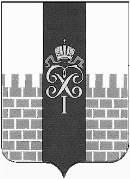 МЕСТНАЯ АДМИНИСТРАЦИЯ МУНИЦИПАЛЬНОГО ОБРАЗОВАНИЯ ГОРОД ПЕТЕРГОФ__________________________________________________________________ ПОСТАНОВЛЕНИЕ от  21 июля 2021 года                                                                                  №  77  В соответствии с Бюджетным  кодексом  РФ, Положением о бюджетном процессе в МО г. Петергоф, Постановлением местной администрации МО город Петергоф от 26.09.2013 № 150 «Об утверждении  Положения о Порядке разработки, реализации и оценки эффективности  муниципальных программ и о Порядке разработки и реализации ведомственных целевых программ и планов по непрограммным расходам местного бюджета МО город Петергоф», местная администрация муниципального образования город Петергоф   	           ПОСТАНОВЛЯЕТ:           1. Внести изменения в постановление местной администрации муниципального образования город Петергоф от 22.10.2020 № 99 «Об утверждении ведомственной целевой программы «Участие в организации и финансировании временного трудоустройства несовершеннолетних в возрасте от 14 до 18 лет в свободное от учебы время» на 2021 год согласно приложению к настоящему Постановлению.                2. Настоящее Постановление вступает в силу с даты официального опубликования.             3. Контроль за исполнением настоящего Постановления оставляю за собой.             Глава местной администрации            муниципального образования             город Петергоф                                                                           Т.С. ЕгороваПриложениеСметный расчетОказание услуг по созданию рабочих мест в рамках участия в организации и финансировании временного трудоустройства несовершеннолетних в возрасте от 14 до 18 лет в свободное от учебы время на территории муниципального образования город Петергоф  Главный специалист административно-  хозяйственного отдела местной администрации  МО г. Петергоф                                                                                               Н.И. Зимакова«О внесении изменений в Постановление местной администрации муниципального образования город Петергоф от 22.10.2020 № 99 «Об утверждении Ведомственной целевой программы «Участие в организации и финансировании временного трудоустройства несовершеннолетних в возрасте от 14 до 18 лет в свободное от учебы время» на 2021 год»        к Постановлению местной администрациимуниципального образования г. Петергоф                                        от 21.07.2021 г. № 77  Приложениек ведомственной целевой программе№ п/пНаименование затратСумма, руб.1.Компенсация затрат по выплате заработной платы несовершеннолетним (9595,00 руб.*1 месяц) * 100 рабочих мест959 500,002.Компенсация затрат на выплаты компенсации за неиспользованный отпуск (п.1*2,58/29,3)84 488,403.Компенсация затрат на выплаты страховых взносов в государственные внебюджетные фонды (30,2%) 315 284,504.Компенсация затрат на оплату организационных расходов:Компенсация затрат на оплату организационных расходов: транспортные расходы по доставке несовершеннолетних граждан к месту проведения работ и обратно, затраты на оплату труда, выплату страховых взносов в государственные внебюджетные фонды привлеченным специалистам по  договорам, затраты на приобретение мелкого инвентаря, оборудования, спецодежды, атрибутики),  изготовление наглядной информации, канцелярские расходы, медикаменты, услуги связи, размещение материалов в средствах массовой информации (с учетом НДС)348 727,10Итого:1 708 000,00